WELLSBORO AREA SCHOOL DISTRICTReorganization Meeting of the BoardHigh School LGI Room – 6:00 PMDecember 6, 2017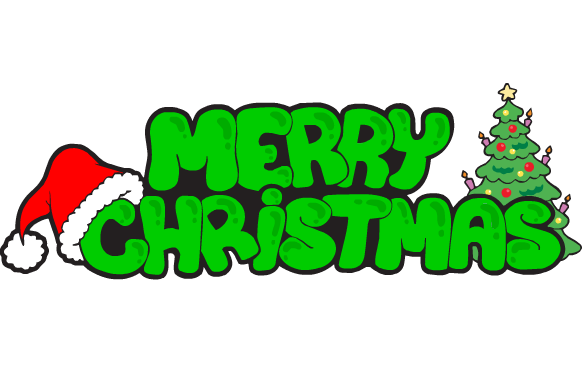 I.	Call to OrderII.	Pledge of AllegianceIII.	Roll Call of MembersIV.	Election of Temporary President – Voice Vote	Temporary President:    _________________	(Temporary President shall be elected from the hold-over membership)V.	Temporary President opens the floor for nominations for President;	Receive Nomination(s);	If more than one nomination is received, voice vote will be taken;V-a.	Election of President	President:  _________________________________	_____Approved		_____Disapproved	   _____Amended             ____Tabled              ____PostponedVI.	Presentation of Gavel to New President;	New President presides over remainder of meeting;VII.	Newly elected President opens the floor for nominations for Vice President;	Receive Nomination(s);	If more than one nomination is received, voice vote will be taken;VII-a	Election of Vice President	Vice President:  _______________________________	____Approved		____Disapproved	    ____Amended	____Tabled	       ____PostponedVIII.	Newly elected President opens the floor for nominations for Assistant Secretary;	Receive Nomination(s);	If more than one nomination is received, voice vote will be taken;VIII-a.    Election of Assistant Secretary	Assistant Secretary:   ___________________________________	____Approved		____Disapproved	   ____Amended	  ____Tabled	      ____PostponedIX.	Announcement of any Executive Session – X.	Concerned Resident IssuesAgenda – 12/06/2017Page TwoXI.	Approval of Agenda – Voice Vote 	____Approved		____Disapproved	   ____Amended	 _____Tabled	        ____PostponedXII.	Board Minutes / Financials – Voice Vote	*A.  Minutes of Previous Meetings (Policy #006.9)	        Regular Meeting of November 14, 2017  	      (Attachment XII-A)	*B.  Financial Reports  (Policy #006.9)	        Board Summary Report 			      (Attachment XII-B)	        2017-18 General Fund Invoices		      (Attachment XII-C)	        2017-18 School Lunch Fund Invoices	      (Attachment XII-C-1)	____Approved		____Disapproved	____Amended		____Tabled	     ____PostponedXIII.	Public Comment on Title I, and other Federal Programs (Policy #006.5)XIV.	A.  Reports (Policy #006.5)		1.	Student Representatives2.	Superintendent – Recognition of resignation of Patrick Hewitt, Curriculum Director; Gail Miller, Middle School Instructional Aide		3.	Business Manager		4. 	Administrators		5.	Board MembersXV.	CONSENT ITEMS										Roll Call Vote	1.	ADMINISTRATION AND ORGANIZATIONA.  Board Meeting Location and Time   								              Consideration of approval that the Board establish the High School Large Group Instruction		      Room (LGI) at 6:30 PM as the Board Meeting site and meeting time for the Year 2018.	            *B.   Board Meeting Schedule for Year 2018 		      Consideration of approval to adopt the Board Meetings for Year 2018 as presented.		      (Attachment XV-1B)	           *C.    Work Session Schedule for Year 2018		       Consideration of approval to adopt the Work Session Schedule for Year 2018 as presented.		       (Attachment XV-1C)	            *D.    Mansfield University Internship Affiliation Agreement		        Consideration of approval for Mansfield University Internship Affiliation Agreement, said Agreement shall provide practical experience pursuant to the terms of the Agreement and serve as an internship site offering facilities, resources and supervision to students.  Said Agreement shall be in effect for a period of five (5) years.  (Attachment XV-1D)	Agenda – 12/06/2017Page Three	              2.	PERSONNEL		A.  Conference Request		      Consideration of approval for the following conference requests:			1.  Brigette Ostrom-Largey to attend “Code. Org 5-K Workshop”, on January 24, 2018 in Williamsport, PA  (approximate costs of $70.64 to be paid from Building Budget)			2.  Amy Repard, Supervisor of Special Education, to attend “Secondary Transition: Indicator 13 Requirements”, in Canton, PA on December 8, 2017; (approximate costs of $17.66 to be paid out of Special Education Budget)3.  Carly Bowen-Clark, and Brandie Boyce, Elementary Teachers, to attend “Foundations for Inquiry-Based Teaching & Learning”, Coudersport, PA on December 5 & 6, 2017 (approximate costs of $246 to be paid from Building Budget).		*B.  Support Staff Resignation		        Consideration of approval to accept letter of resignation from:	1.  Katharine Sammons, High School Custodian, effective December 22, 2017;(Attachment XV-2B-1)		*C.  Resignation of School Board Director		        Consideration of approval to accept resignation of Duane Cotner, with regret, School Board         Member of the Board of Education for the Wellsboro Area School District, effective         November 16, 2017.  (Attachment XV-2C)  D.  Extra-Curricular Appointment for School Year 2017-18		        Consideration of approval for the extra-curricular appointment of Mark Taylor as Volunteer		        Odyssey of the Mind Coach (Middle School), effective December 7, 2017 for the school         year 2017-18.*E.   Resignation Due to Retirement			        Consideration of approval to accept letter of resignation due to retirement fromVerla Bryant, Elementary Teacher, with regret, effective June 7, 2018 or the last teacher day of the                school year.  (Attachment XV-2E)	3.	STUDENTA.  In Lieu of Expulsion Agreement     Consideration of approval for the following In Lieu of Expulsion Agreements:	1.  Student #3 E – 2017-18;	4.	OTHER		*A.  Additions to 2017-18 WASD Substitute List		        Consideration of approval for the additions to the 2017-18 WASD Substitute List as presented.		        (Attachment XV-4A)		 B.   Approval of Van Drivers/Van Aides for School Year 2017-18		       Consideration of approval for the following Van Drivers / Van Aides for School Year 2017-18:			Benedicts Bus Service:				Trina Casher – Van Aide				Bonnie Stanley – Van AideAgenda – 12/06/2017Page FourCorrell Student Transport:				Laura Schumacher – Van Aide				Brenda Perry – Van Driver				Renee Seymour – Van Driver				Richard Correll – Van Driver				Linda Carson – Van Driver				Casey Simons – Van Driver				Valentina Sitko – Van Driver	____Approved		____Disapproved	  ____Tabled	      ____Amended	____PostponedXVI.	ACTION ITEMS										1. 	ADMINISTRATION AND ORGANIZATION		A.  Approval of Receipt of Private Monies in School Year 2017-18			Roll Call Vote		      Consideration of approval of the following private monies received by Wellsboro Area School       District in School Year 2017-18:1.  Donation from Delta Kappa Gamma (International Society for Key Women Educators) in the amount of $250.00 as a classroom Enrichment Grant to high school teacher, Lara Miller Owlett, to further her project in French Class creating children’s books to be sent to Haiti.		____Approved	     ____Disapproved	    ____Tabled	        ____Amended	  ____Postponed		*B.  Memorandum of Understanding between Penn College NOW Concurrent Enrollment Partnership and WASD        Roll Call Vote		        Consideration of approval to enter into Memorandum of Understanding with PA College of Technology regarding Penn College NOW Dual Enrollment Program which will enable qualified WASD secondary school students to enroll in college-level courses at their secondary school during regular school day and will earn concurrent secondary school and transcripted college credit.  (Attachment XVI-1B)		____Approved	    ____Disapproved	____Tabled	   ____Amended	____Postponed	2.	PERSONNELA.  Removal of Employee  (Policy #517)							Roll Call VoteConsideration of approval to ratify the removal of Sheila Yungwirth, Don Gill Special Education Instructional Aide, effective November 14, 2017. 		____Approved	    ____Disapproved	   ____Tabled	       ____Amended	____Postponed		B.  Hire of Wellsboro Area School District Crossing Guard for School Year 2017-18	Roll Call Vote		      Consideration of approval for the following individual as Wellsboro Area School District Crossing Guard during the school year 2017-18.  Rate of pay will be $7.25 per hour, one (1) hour per 	        school day:			1.  Spencer Wetzel		____Approved	    ____Disapproved	    ____Tabled	     ____Amended	____PostponedAgenda – 12/06/2017Page Five		C.  Extra-Curricular Hire									Roll Call Vote	                    Consideration of approval for the following extra-curricular hire for the school year 2017-18:			1.  Simone Lichty as High School Girls Basketball Assistant Coach (season: November 17, 2017 -			March 24, 2018) for a stipend of $2,874;		____Approved	        ____Disapproved	      ____Tabled	       ____Amended	____Postponed		D.  Administrative Transfer								Roll Call Vote		      Consideration of approval for the transfer of Michael Pietropola from Rock L. Butler Middle School Principal, to Curriculum Director/Principal of Academic Affairs, effective January 2, 2018 at a salary of $93,500 prorated.		____Approved	      ____Disapproved         ____Tabled	    ____Amended	____PostponedE.  Support Staff Hire									Roll Call Vote		      Consideration of approval for the hire of Peggy Dombach as Rock L. Butler Middle School Custodian, part-time (5 hrs. per day/12 months), effective December 7, 2017 at a rate of $10.00 per   hour during the first 60-working day probationary period.  Upon satisfactory completion of that period, pay rate will be $11.14 per hour.		____Approved	        ____Disapproved	      ____Tabled	         ____Amended	____PostponedXVII.  	Public CommentXVIII.	AdjournmentItems of Information:  (Will be handed out at meeting)1.  Approved Facility Use Requests      